MOLDES PARA CERÁMICA – Prof. Vicente PrietoIndagar en torno a la figuración de la cerámica, mediante moldes experimentales y modelado manual. Dilucidar las problemáticas de tridimensionalidad (expresión, volumen y peso) del diseño contemporáneo.
Comprender y transferir en la cerámica la visualización de una idea conceptualizada previamente. Comprender la problemática incluida en la cerámica contemporánea como proceso artesanal / semi-industrial para la construcción de piezas narrativas.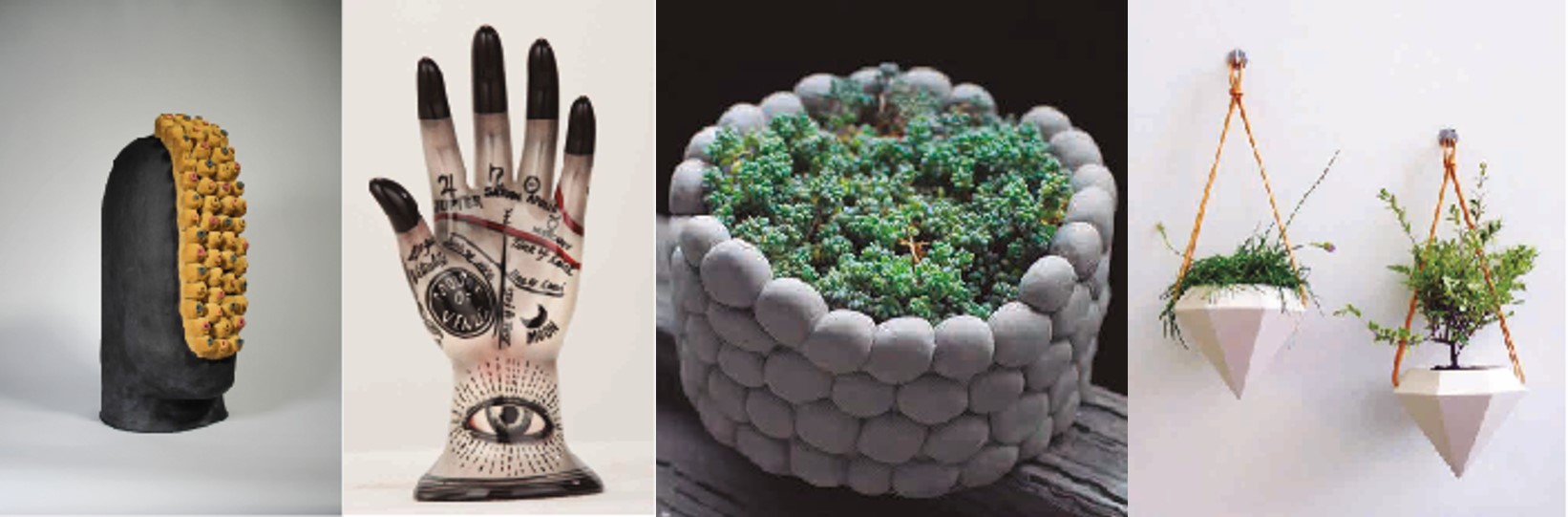 